CHỨNG CHỈ HÀNH NGHỀ DƯỢC
Số hiệu: 2164/CCHN-D-SYT-BGCấp lần đầu
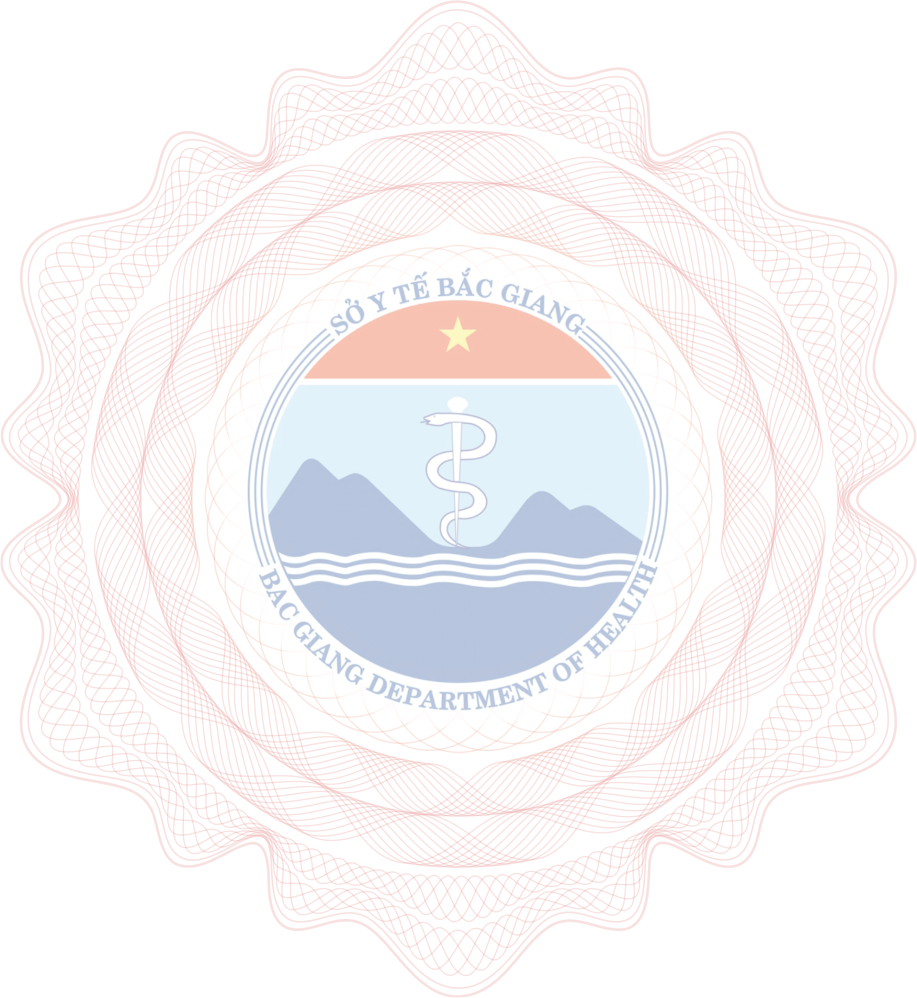 Phạm vi hoạt động chuyên môn: Mua và bán lẻ thuốc theo danh mục thuốc thiết yếu và danh mục thuốc không kê đơn, trừ vắc xin.	Đủ điều kiện hành nghề dược với vị trí hành nghề sau: 	Người chịu trách nhiệm chuyên môn về dược của Quầy thuốc.Chứng chỉ hành nghề dược có hiệu lực từ ngày 04 tháng 7 năm 2023 được cấp theo Quyết định số 1639/QĐ-SYT ngày 04 tháng 7 năm 2023 của Giám đốc Sở Y tế tỉnh Bắc Giang./.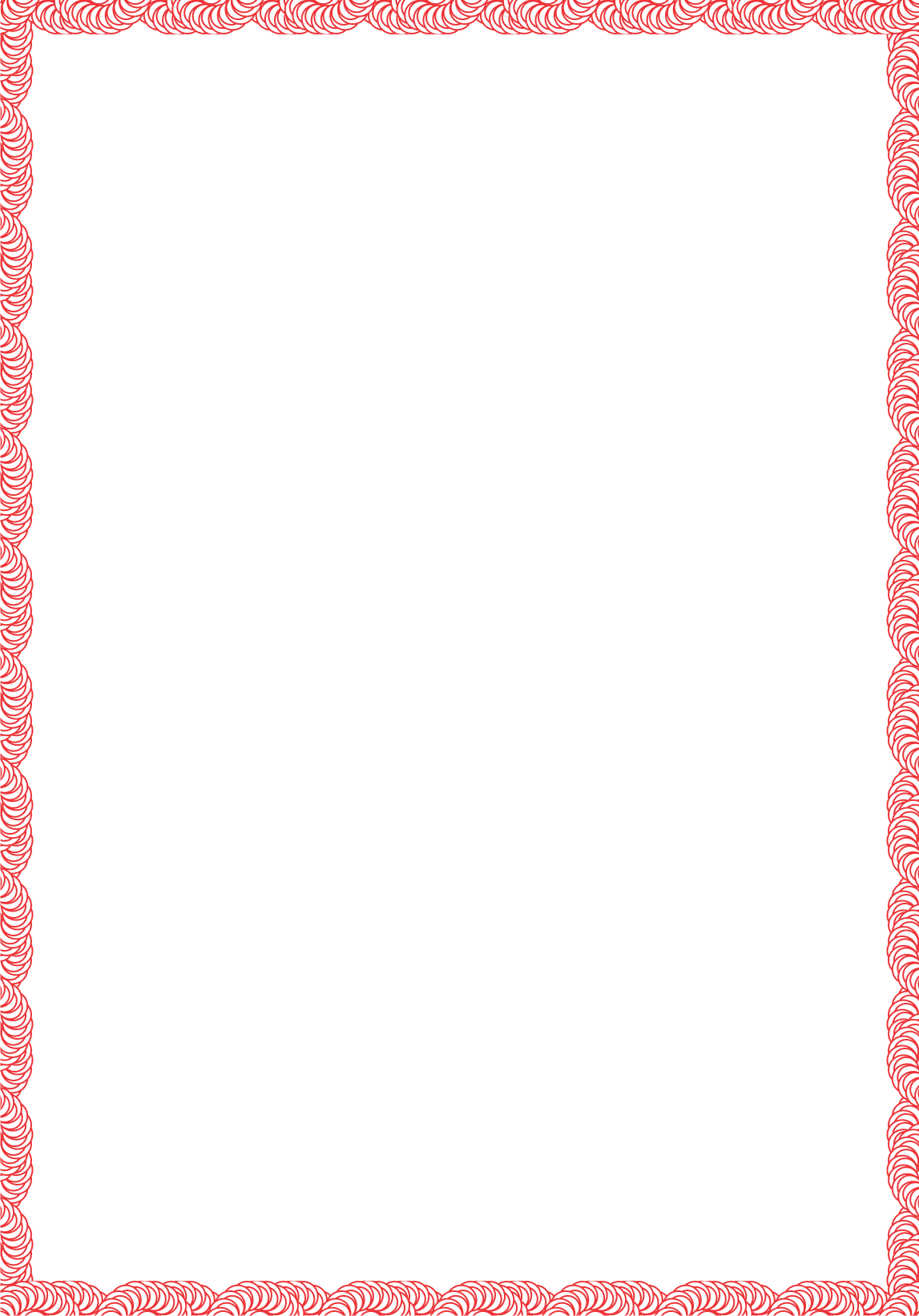 UBND TỈNH BẮC GIANGSỞ Y TẾCỘNG HÒA XÃ HỘI CHỦ NGHĨA VIỆT NAMĐộc lập – Tự do – Hạnh phúc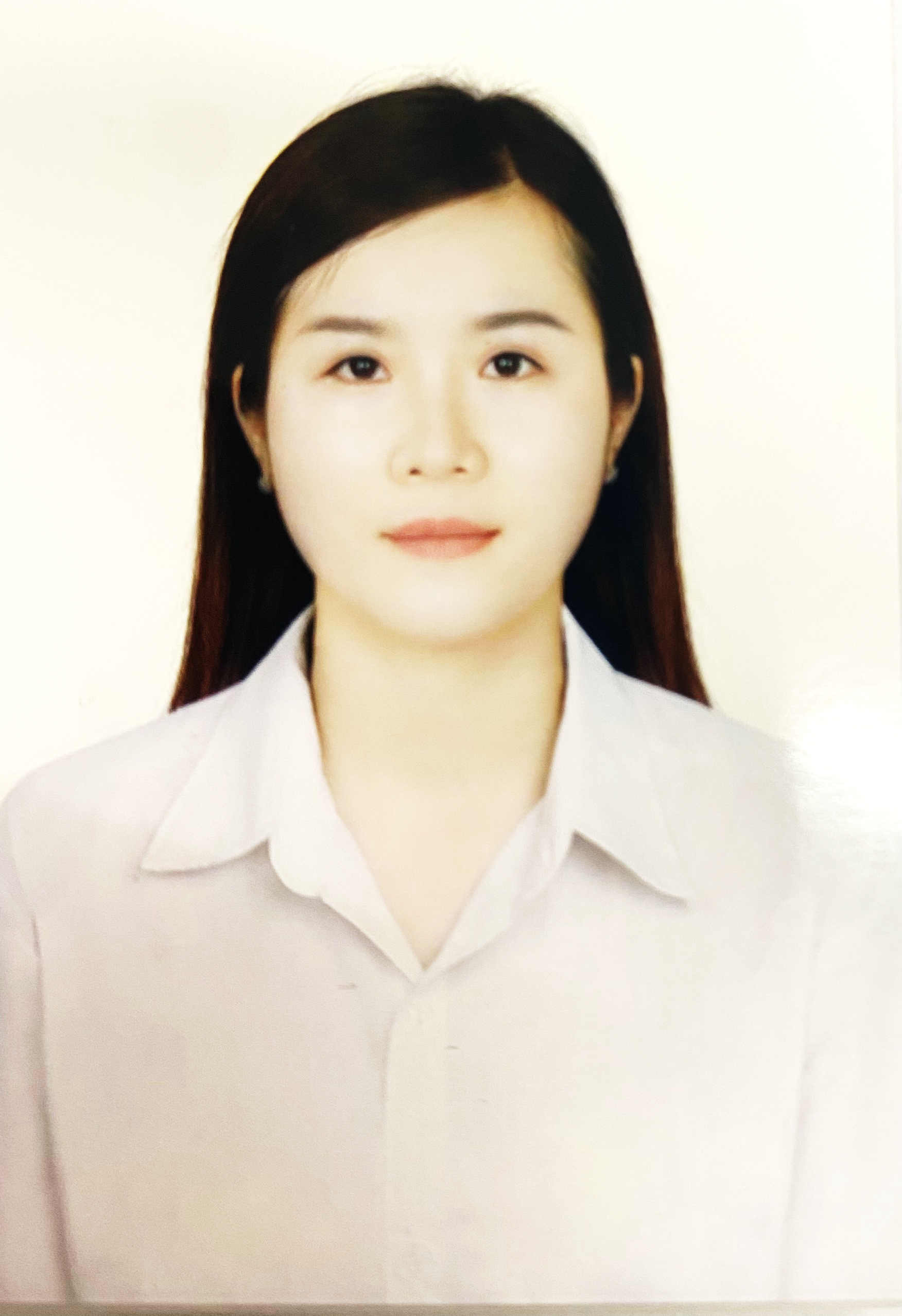 Chứng nhận bà: NGUYỄN THỊ NGANgày, tháng, năm sinh: 28/8/1994Số CMND/ CCCD: 0240 9401 7588Ngày cấp: 18/12/2021Nơi cấp: Cục cảnh sát quản lý hành chính về trật tự xã hộiĐịa chỉ thường trú: Thị Trấn Cao Thượng, huyện Tân Yên, tỉnh Bắc GiangVăn bằng chuyên môn: Dược sĩ cao đẳngHình thức cấp Chứng chỉ hành nghề: Xét hồ sơBắc Giang, ngày 04 tháng 7 năm 2023
KT. GIÁM ĐỐCPHÓ GIÁM  ĐỐCNguyễn Văn Bình